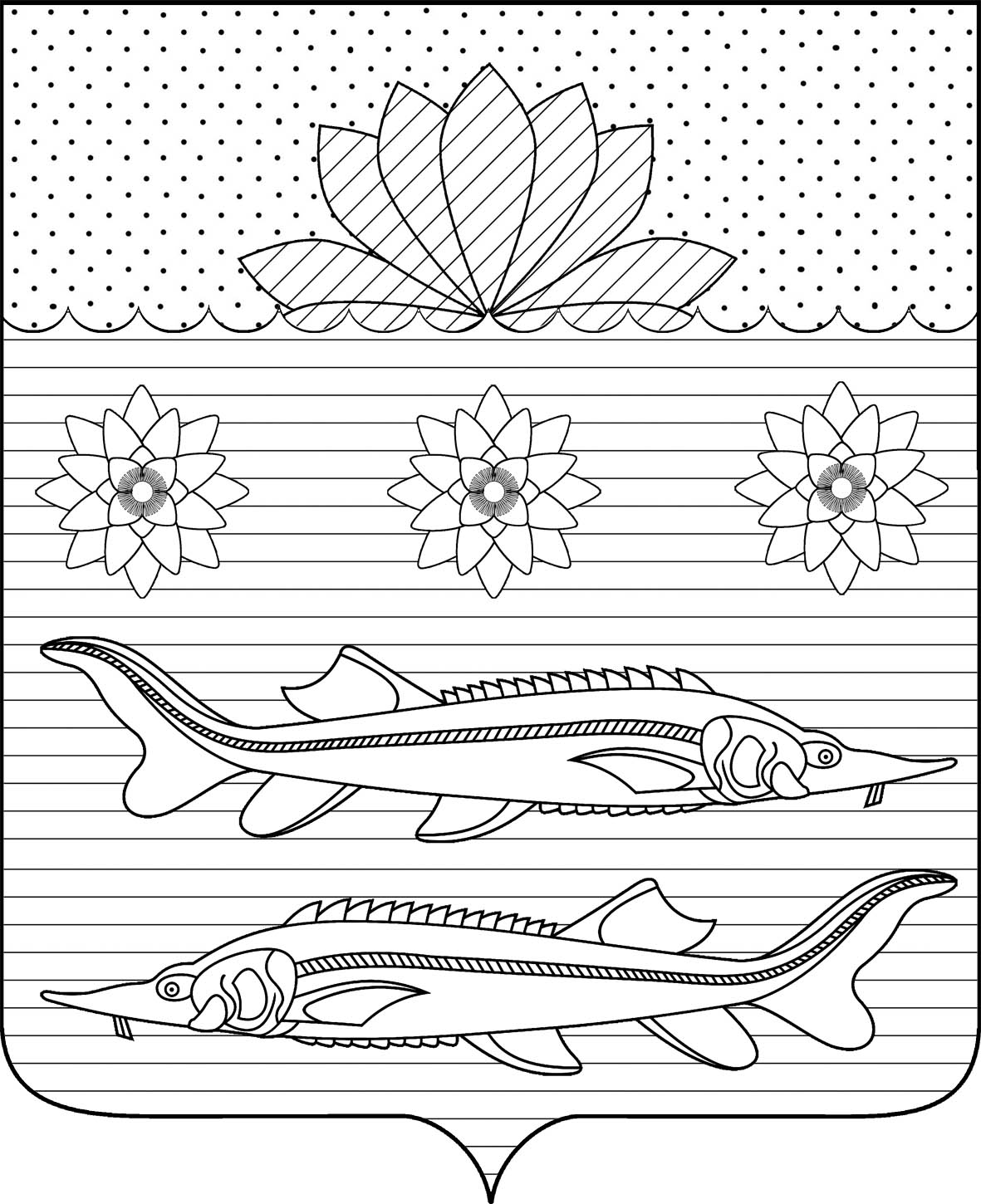 АДМИНИСТРАЦИЯ ГРИВЕНСКОГО СЕЛЬСКОГО ПОСЕЛЕНИЯ КАЛИНИНСКОГО РАЙОНА ПОСТАНОВЛЕНИЕот 15.07.2019                                                                   № 126станица ГривенскаяОб утверждении положения о порядке принятия решений о реорганизации и проведения реорганизации муниципальных бюджетных и казенных учрежденийРуководствуясь Федеральным законом от 12  января 1996 года  № 7-ФЗ «О некоммерческих организациях», Уставом Гривенского сельского поселения Калининского района  п о с т а н о в л я ю:1. Утвердить положение о порядке принятия решений о реорганизации и проведения реорганизации муниципальных бюджетных и казенных учреждений (прилагается).2.  Контроль за исполнением настоящего постановления оставляю за собой.3. Постановление вступает в силу со дня его  обнародования.Глава Гривенского сельского поселения Калининского района                                                                             Л.Г.Фикс       ПРИЛОЖЕНИЕ        УТВЕРЖДЕН                                                                                постановлением администрации Гривенского сельского поселения                                                            Калининского района                                                         от 15.07.2019 № 126Положение о порядке принятия решений о реорганизации и проведенияреорганизации муниципальных бюджетных и казенных учреждений1. Реорганизация муниципальных бюджетных и казенных учреждений осуществляется в формах, определенных Гражданским кодексом Российской Федерации.2. Процедура реорганизации муниципальных бюджетных и казенных учреждений начинается по инициативе Гривенского сельского поселения Калининского района в лице администрации Гривенского сельского поселения Калининского района и (или) органа, осуществляющего функции и полномочия учредителя соответствующего муниципального учреждения.Решение о реорганизации муниципальных бюджетных и казенных учреждений принимается в форме постановления администрации Гривенского сельского поселения Калининского района (далее - постановление администрации о реорганизации бюджетного или казенного учреждения).3. Проект постановления администрации о реорганизации муниципального бюджетного или казенного учреждения готовится органом, осуществляющим функции и полномочия учредителя соответствующего муниципального учреждения.Проект постановления администрации о реорганизации муниципального бюджетного или казенного учреждения должен содержать:наименование муниципальных учреждений, участвующих в процессе реорганизации, с указанием их типов;форму реорганизации;наименование муниципального учреждения после завершения процедуры реорганизации (при реорганизации в форме присоединения или слияния) или наименования муниципальных учреждений после завершения процедуры реорганизации (при реорганизации в форме разделения или выделения);наименование лица (или лиц), осуществляющего (осуществляющих) функции и полномочия учредителей реорганизованных (реорганизованного) муниципальных учреждений (муниципального учреждения);предмет и цели деятельности реорганизованных муниципальных 2учреждений (реорганизованного муниципального учреждения);предельную штатную численность работников реорганизованных муниципальных учреждений (реорганизованного муниципального учреждения) (в отношении муниципального казенного учреждения (муниципальных казенных учреждений);перечень основных мероприятий и сроки процедуры реорганизации соответствующего муниципального бюджетного или казенного учреждения.4. К проекту постановления администрации о реорганизации муниципального бюджетного или казенного учреждения прилагается пояснительная записка, содержащая следующую информацию:обоснование целесообразности реорганизации муниципального бюджетного или казенного учреждения (муниципальных бюджетных или казенных учреждений) с указанием функций и полномочий, выполнение которых будет обеспечивать реорганизованное муниципальное бюджетное или казенное учреждение;об основных и иных видах деятельности, которые будет осуществлять реорганизованное муниципальное бюджетное учреждение (реорганизованные муниципальные бюджетные учреждения);о видах деятельности, которые будут осуществлять реорганизованные муниципальные казенные учреждения (реорганизованное муниципальное казенное учреждение), в том числе о видах деятельности, приносящих доходы;о предоставлении реорганизованному казенному учреждению (реорганизованным казенным учреждениям) права выполнять функции и полномочия органов местного самоуправления.5. Проект постановления о реорганизации муниципального бюджетного или казенного учреждения согласовывается в порядке, определенном муниципальным правовым актом администрации Гривенского сельского поселения Калининского района.6. Органы, осуществляющие функции и полномочия учредителя соответствующего муниципального бюджетного или казенного учреждения (соответствующих муниципальных бюджетных или казенных учреждений):в течение трех рабочих дней после даты издания постановления о реорганизации соответствующего муниципального бюджетного или казенного учреждения (соответствующих муниципальных учреждений) обязаны в письменной форме сообщить в орган, осуществляющий государственную регистрацию юридических лиц, о начале процедуры реорганизации;осуществляют мероприятия по процедуре реорганизации, определенные 3муниципальным правовым актом о реорганизации соответствующего муниципального учреждения (соответствующих муниципальных учреждений);представляют в отдел по управлению имуществом:в течение пяти рабочих дней с даты утверждения передаточного акта или разделительного баланса по итогам реорганизации - копии составленных по итогам реорганизации соответственно передаточного акта или разделительного баланса с копиями всех прилагающихся к ним документов;в течение трех рабочих дней с даты получения свидетельства о государственной регистрации вновь возникших юридических лиц или о внесении изменений в учредительные документы существующих юридических лиц - копию такого свидетельства.Глава Гривенского сельского поселения Калининского района                                                                             Л.Г.Фикс